Questions This Week:          What is a minibeast?   WB:  25.3.19We will be listening to the story of The Hungry Caterpillar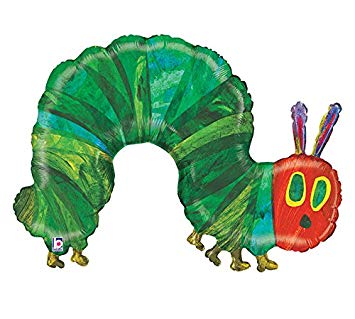 We will be retelling the story and changing characters.  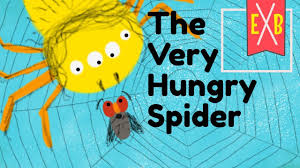 We will be exploring lifecycles.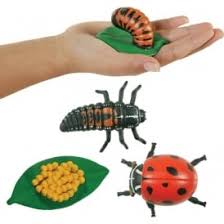 We will be counting forwards and backwards, counting in 2’s, 5’s and 10’s.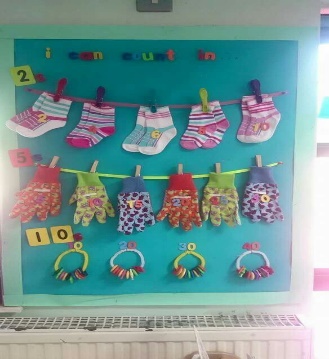 We will continue to make symmetry.  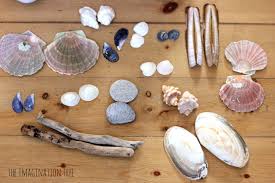 We will be making symmetrical pictures.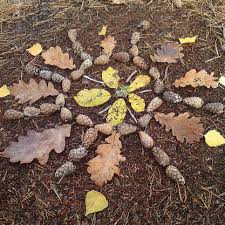 We will be looking at doubles and doubling numbers.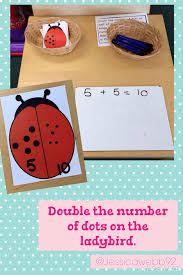 